Book Order Form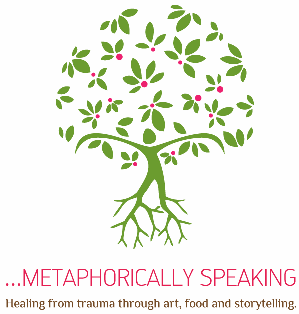 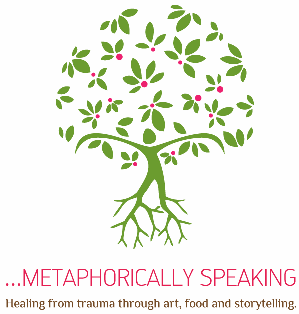 Supplier Details:Supplier Details:Supplier Details:Name:Metaphorically Speaking  Phone:0417 927 657Website:www.metaphoricallyspeaking.com.au Email:lucy@metaphoricallyspeaking.com.auABN:81403260514Bank Details:Name: Lucinda Van Sambeek 
BSB: 065 901  Account:  11160464Buyers Details:	Buyers Details:	Name:Mailing Address:Email:Purchase details:	Purchase details:	Purchase details:	QtyItemPrice ($)Children’s book - ‘The Life of Tree’  - $25 eachPlus Postage and HandlingStandard postage, $6.30 per bookStandard postage with signature/tracking, $10.10 per bookParcel by road, $13.80 for 3-12 booksParcel by road with signature/tracking, $16.75 for 3-12 booksExpress Parcel $15.65 for 3-12 booksExpress Parcel with signature/tracking $18.60 for 3-12 booksPick up from Darwin CBD can be arranged (request below).TOTALSpecial Requests/comments:Special Requests/comments:Special Requests/comments:Please email this completed form to lucy@metaphoricallyspeaking.com.au Make payment via electronic funds transfer (account details provided above).  Please use your surname as the Payment Reference.  Once payment has been received, goods will be posted along with your receipt.